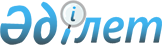 О внесении изменения в постановление Правительства Республики Казахстан от 30 ноября 2007 года № 1155-1
					
			Утративший силу
			
			
		
					Постановление Правительства Республики Казахстан от 24 сентября 2008 года N 883. Утратило силу постановлением Правительства Республики Казахстан от 14 апреля 2010 года N 302

      Сноска. Утратило силу постановлением Правительства РК от 14.04.2010 № 302.      Правительство Республики Казахстан ПОСТАНОВЛЯЕТ: 



      1. Внести в постановление Правительства Республики Казахстан от 30 ноября 2007 года № 1155-1 "Об утверждении Программы развития "электронного правительства" Республики Казахстан на 2008-2010 годы" следующее изменение: 



      в Программе развития "электронного правительства" Республики Казахстан на 2008-2010 годы, утвержденной указанным постановлением: 

      в разделе 8. "План мероприятий по реализации Программы развития "электронного правительства" Республики Казахстан на 2008-2010 годы": 

      в подразделе 6. "Обеспечение нормативной правовой базы развития "электронного правительства": 



      графу "Сроки исполнения" строки, порядковый номер 5 изложить в следующей редакции: 

      "декабрь 2009 года". 



      2. Настоящее постановление вводится в действие со дня подписания.        Премьер-Министр 

      Республики Казахстан                       К. Масимов 
					© 2012. РГП на ПХВ «Институт законодательства и правовой информации Республики Казахстан» Министерства юстиции Республики Казахстан
				